УЧИМСЯ ДИФФЕРИНЦИРОВАТЬ ЗВУКИ Благодаря этому упражнению с ребенком можно закреплять умение дифференцировать звуки и развивать слуховое внимание.          Необходимые материалы: белая бумага, картинки с рыбками (или цветная бумага/картон, из которой их можно вырезать), краски, ножницы. Подготовка: Нарисовать 3 аквариума, раскрасить их и вырезать. Вырезать 10 рыбок.Готовить материалы можно вместе с ребенком – это не менее полезное занятие.                         Ход игры: на примере звука "С"  (можно играть для любого звука)Разложите перед ребенком в ряд 3 аквариума и разноцветных рыбок.«Я произнесу 10 слов, если звук "С" в начале слова, опусти рыбку в первый аквариум, если в конце в последний, если в центре, то в центральный аквариум, так ты узнаешь в каком аквариуме больше рыбок.»                     Варианты слов: солнышко, самолёт, парус, сказка, лес, сушка, листик, ослик, стишок, лиса.   Ниже шаблоны аквариумов и рыбок для распечатки.Подготовила: педагог-психолог Глыдова Юлия Александровна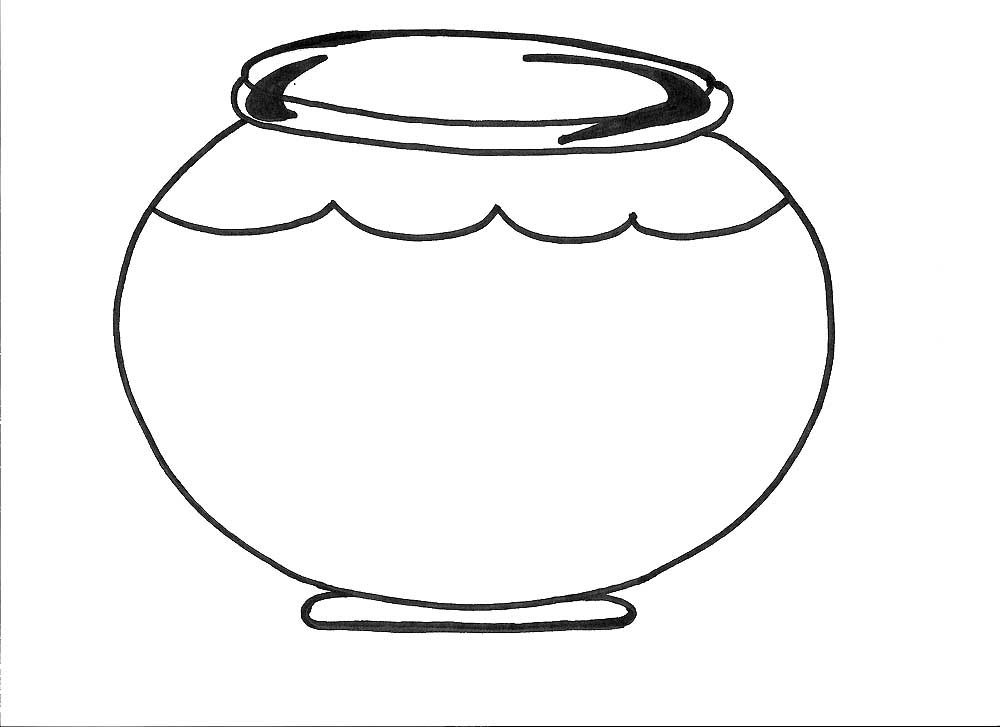 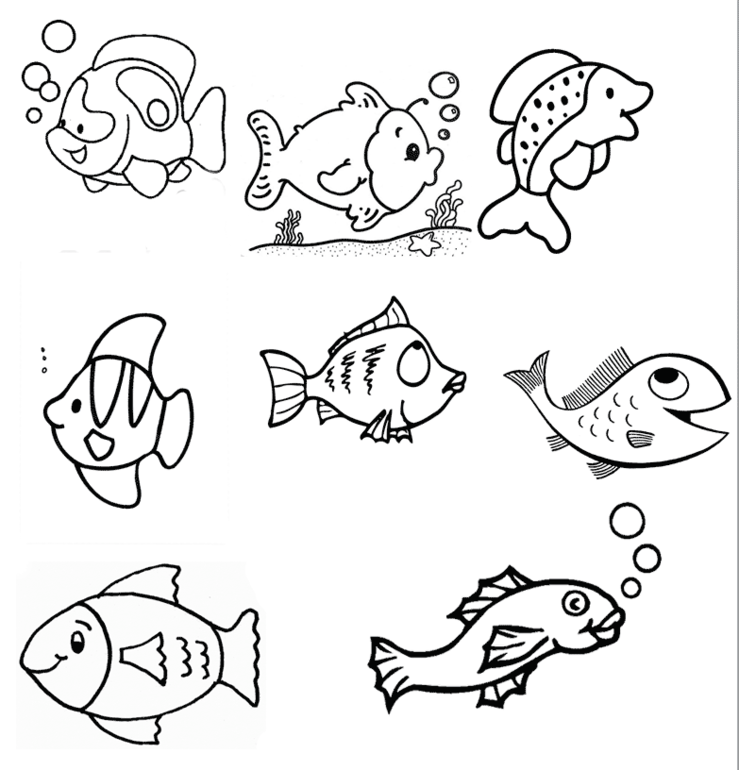 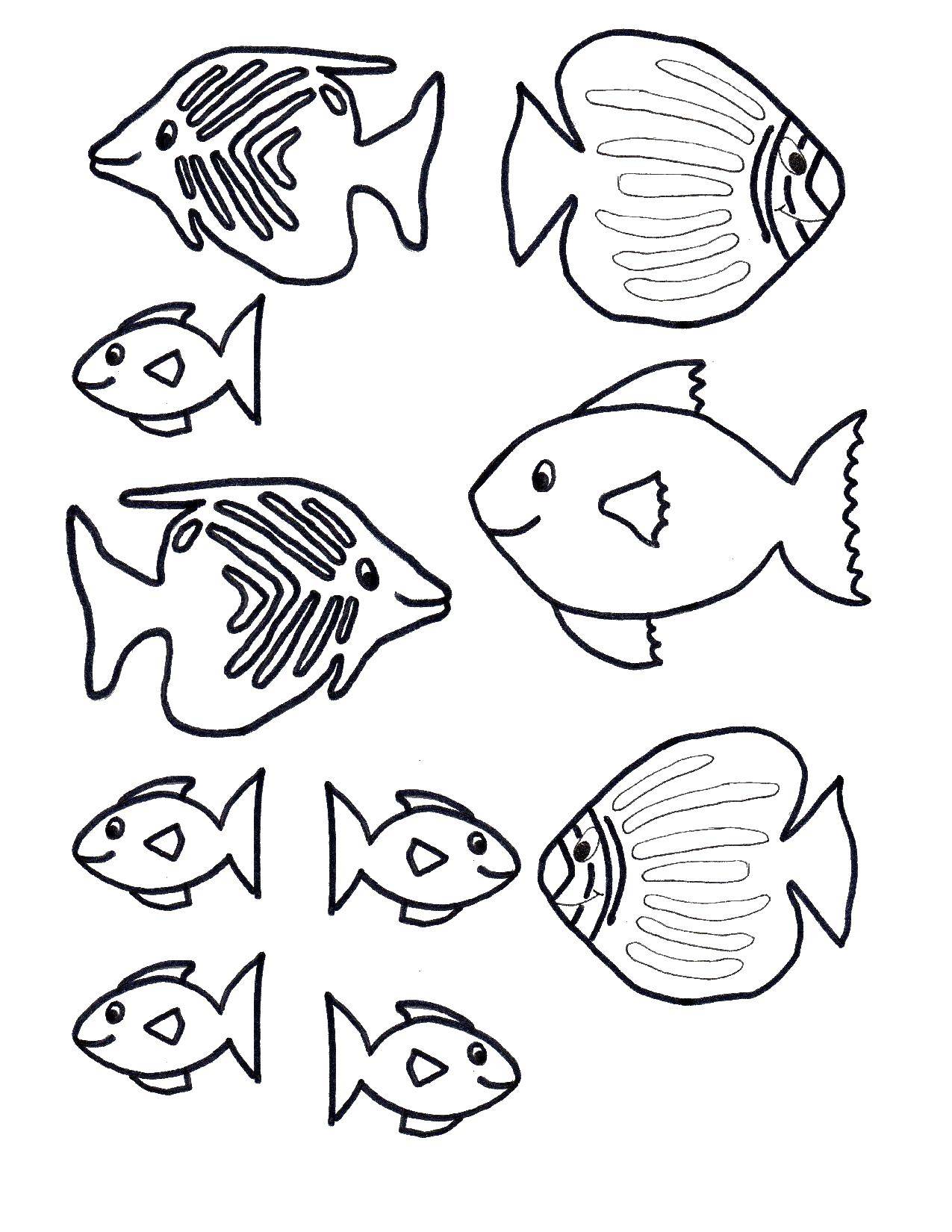 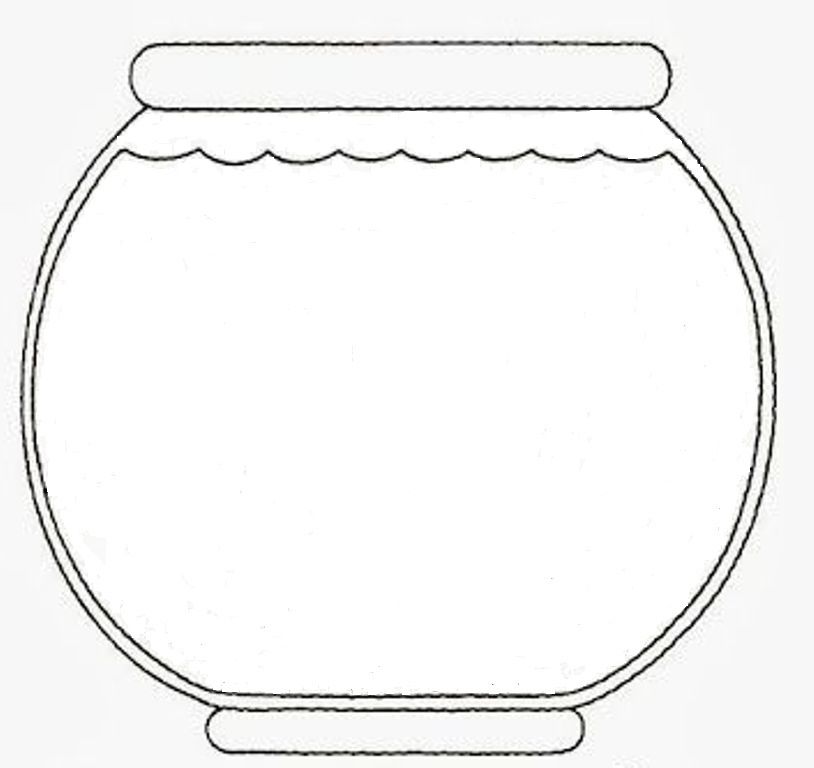 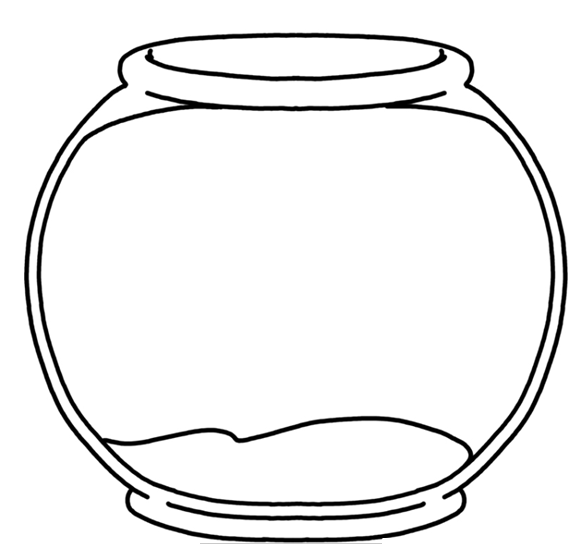 